I. ПЛАНИРУЕМЫЕ РЕЗУЛЬТАТЫ ОБУЧЕНИЯ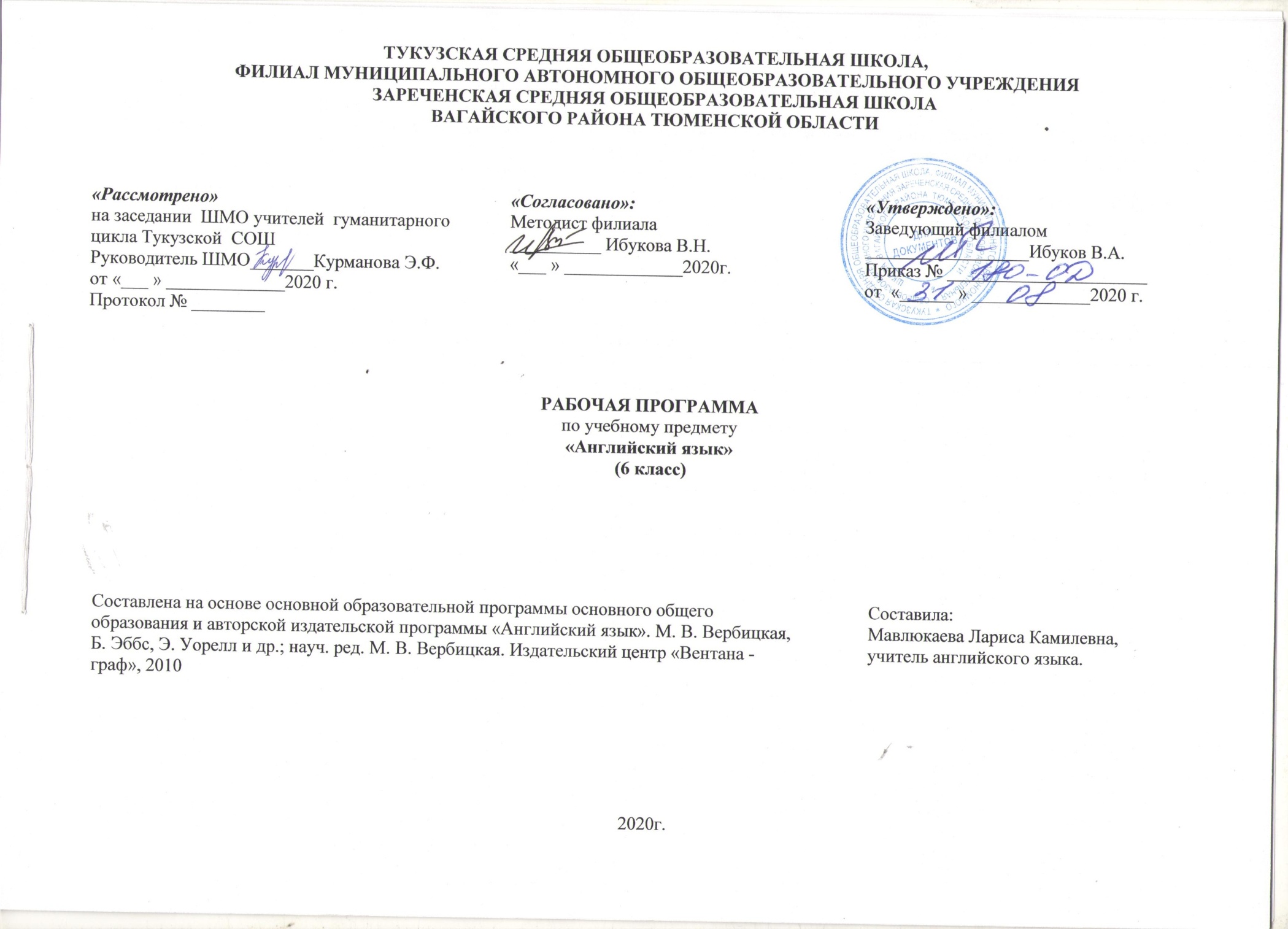 Личностные результаты:1. формирование основ российской гражданской идентичности, чувства гордости за свою Родину, российский народ и историю России, осознание своей этнической и национальной принадлежности; формирование ценностей  многонационального российского общества; становление гуманистических и демократических ценностных ориентаций;2. формирование целостного, социально ориентированного взгляда на мир в его органичном единстве и разнообразии природы, народов, культур и религий;3. формирование уважительного отношения к иному мнению, истории и культуре других народов;4. овладение начальными навыками адаптации в динамично изменяющемся и развивающемся мире;5. принятие и освоение социальной роли обучающегося, развитие мотивов учебной деятельности и формирование личностного смысла учения;6. развитие самостоятельности и личной ответственности за свои поступки, в том числе в информационной деятельности, на основе представлений о нравственных нормах, социальной справедливости и свободе;формирование эстетических потребностей, ценностей и чувств;7. развитие этических чувств, доброжелательности и эмоционально-нравственной отзывчивости, понимания и сопереживания чувствам других людей;8. развитие навыков сотрудничества со взрослыми и сверстниками в разных социальных ситуациях, умения не создавать конфликтов и находить выходы из спорных ситуаций;9. осознание иностранного языка как средства международного межкультурного общения, сближающего людей, обеспечивающего дружеские контакты и деловое взаимодействие, расширяющего познавательные возможности, востребованность и мобильность человека в современном мире; 10. формирование представлений о мире, как о многоязычном, поликультурном, разнообразном и  вместе с тем едином сообществе, открытом для дружбы, взаимопонимания, толерантности и уважения людей друг к другу;Метапредметные результаты:1. овладение способностью принимать и сохранять цели и задачи учебной деятельности, поиска средств ее осуществления;2.  освоение способов решения проблем творческого и поискового характера; 3. формирование умения планировать, контролировать и оценивать учебные действия в соответствии с поставленной задачей и условиями ее реализации; определять наиболее эффективные способы достижения результата;4.  формирование умения понимать причины успеха/неуспеха учебной деятельности и способности конструктивно действовать даже в ситуациях неуспеха; 5. освоение начальных форм познавательной и личностной рефлексии;6. овладение навыками смыслового чтения текстов различных стилей и жанров в соответствии с целями и задачами; осознанно строить речевое высказывание в соответствии с задачами коммуникации и составлять тексты в устной и письменной формах;7. готовность слушать собеседника и вести диалог; готовность признавать возможность существования различных точек зрения и права каждого иметь свою; излагать свое мнение и аргументировать свою точку зрения и оценку событий; 8. определение общей цели и путей ее достижения; умение договариваться о распределении функций и ролей в совместной деятельности; осуществлять взаимный контроль в совместной деятельности, адекватно оценивать собственное поведение и поведение окружающих;9. готовность конструктивно разрешать конфликты посредством учета интересов сторон и сотрудничества;умение работать в материальной и информационной среде начального общего образования (в том числе с учебными моделями) в соответствии с содержанием конкретного учебного предмета.10. развитие социальных умений младшего школьника, необходимых для общения как на родном, так и иностранном языке в пределах доступных и соответствующих возрасту речевых ситуаций, коммуникативных потребностей ребёнка и его языковых способностей;11. формирование общего кругозора младших школьников с постепенным развитием и усложнением языковой картины окружающего их мира, отражающей явления природы, межличностные отношения, учебную и трудовую деятельность, сферу искусства и культуры;12. усвоение общеучебных умений и универсальных познавательных действий, к которым относится извлечение информации из материалов на печатных и электронных носителях, преобразование информации из графической формы в текстовую, использование справочной литературы и словарей, поиск информации с использованием ИКТ, индивидуальный поиск решения, парное и групповое взаимодействие в познавательных целях,  преобразование информации в целях понимания, коммуникация информации;сохранение познавательной цели при выполнении учебных заданий с компонентами учебно-познавательного комплекта и перенос сформированных умений, а также универсальных познавательных действий на новые учебные ситуации.Предметные результаты:А. В сфере коммуникативной компетенции:1. языковые представления и навыки (фонетические, орфографические, лексические и грамматические);говорение (элементарный диалог этикетного характера, диалог в доступных ребёнку типичных ситуациях, диалог с вопросами и побуждением к действию, монологические высказывания с описаниями себя, семьи и других людей, предметов, картинок и персонажей);2. аудирование (понимание на слух речи учителя и других учащихся, восприятие основного содержания несложных аудиотекстов и видеофрагментов на знакомом учащимся языковом материале);чтение (воспринимать с пониманием тексты ограниченного объёма, соответствующие изученному тематическому материалу и интересам учащихся с соблюдением правил чтения и осмысленного интонирования);3. письмо (техника написания букв и соблюдение орфографических правил, опора на образец, письменное заполнение пропусков и форм, подписи под предметами и явлениями, поздравительные открытки, личное письмо ограниченного объёма);  4. социокультурная осведомлённость (англоговорящие страны, литературные персонажи, сказки народов мира, детский фольклор, песни, нормы поведения, правила вежливости и речевой этикет).Б. В познавательной сфере: 5. формирование элементарных системных языковых представлений об изучаемом языке (звуко-буквенный состав, слова и словосочетания, утвердительные, вопросительные и отрицательные предложения, порядок слов, служебные слова и грамматические словоформы);6. умение выполнять задания по усвоенному образцу, включая составление собственных диалогических и монологических высказывание по изученной тематике;7. перенос умений работы с русскоязычным текстом на задания с текстом на английском языке, предполагающие прогнозирование содержания текста по заголовку и изображениям, выражение своего отношения к прочитанному, дополнение содержания текста собственными идеями в элементарных предложениях;8. умение использовать учебно-справочный материал в виде словарей, таблиц и схем для выполнения заданий разного типа;осуществлять самооценку выполненных учебных заданий и подводить итоги усвоенным знаниям на основе заданий для самоконтроля.В. В ценностно-ориентационной сфере: 1. восприятие языка как общечеловеческой ценности, обеспечивающей познание, передачу информации, выражение эмоций, отношений и взаимодействия с другими людьми;2. ознакомление с доступными возрасту культурными ценностями других народов и своей страны, известными героями, важными событиями, популярными произведениями, а также нормами жизни;3. перспектива использования изучаемого языка для контактов с представителями иной культуры, возможность рассказать друзьям о новых знаниях, полученных с помощью иностранного языка, вероятность применения начальных знаний иностранного языка в зарубежных турах с родными.Г. В эстетической сфере: 1. знакомство с образцами родной и зарубежной детской литературы, образцов поэзии, фольклора и народного литературного творчества;2. формирование эстетического вкуса в восприятии фрагментов родной и зарубежной детской литературы, стихов, песен и иллюстраций;3. развитие эстетической оценки образцов родной и зарубежной детской литературы, стихов и песен, фольклора и изображений на основе образцов для сравнения.Д. В трудовой сфере: 1. умение сохранять цели познавательной деятельности и следовать её задачам при усвоении программного учебного материала и в самостоятельном учении;2. готовность пользоваться доступными возрасту современными учебными технологиями, включая ИКТ для повышения эффективности своего учебного труда;3. начальный опыт использования вспомогательной и справочной литературы для самостоятельного поиска недостающей информации, ответа на вопросы и выполнения учебных заданий.II СОДЕРЖАНИЕ УЧЕБНОГО ПРЕДМЕТАРаздел 1. « Приветствия и представления». Приветствие, знакомство с классом. Знакомство с учебником: обсуждение персонажей учебника.Раздел 2. «Распорядок дня». Школьные обязанности в разных странах. Жизнь Хогвартов. Каждодневная жизнь. Путешествие во времени.Раздел 3. «Члены семьи». Происхождение и национальность. Королевская семья.Раздел 4. «Любимые вещи». Профессии. Хобби. Вещи, которые вы любите и не любите делать.Раздел 5. «Поговорим о способностях». Способности и таланты. Знаменитые люди с ограниченными возможностями. Жизнь в дикой природе Маугли и Типпи.Раздел 6.  «Жизнь животных». Домашние питомцы. Описание внешности. Московский зоопарк.Раздел 7. «Открытка из другой страны» Соединенное королевство. Великобритания, Англия. Погода.Раздел 8. «Каникулы и путешествия». Визит в Лондон. Путешествие в Австралию. Роберт Бернс. Календарь зимних праздников.Раздел 9. «Традиции и обычаи еды». Традиционные Британские и Российские блюда. Любимая еда. Рецепты.Раздел 10. «Школьные предметы». Школьная жизнь. Образование в России и Британии. Сочинение.Раздел 11. «Дом, милый дом». Спальни мечты. Виды домов в Англии. Описание домов и комнат.Раздел 12. «Покупки». Магазины и товары. Школьная форма.Раздел 13. «Знаменитые люди». Поговорим о днях рождениях. Леонардо да Винчи. Артур Конан Доиль и Шерлок Холмс. Билл Гейтс.Раздел 14. «Мир компьютеров». Компьютеры и другие устройства. Правила безопасного интернета. Видео игры.Раздел 15. «Телевидение». Британское телевидение. Телевидение в России. Дети и телевизор.Раздел 16. «Мир музыки». Музыка в нашей жизни. Музыка в Британии. Знаменитые композиторы.III ТЕМАТИЧЕСКОЕ ПЛАНИРОВАНИЕ 6 КЛАСС (102 ЧАСА)Календарно – тематическое планирование 6 класс№Наименование   темКоличествочасов1«Приветствия и представления»62«Распорядок дня»63«Члены семьи»125«Поговорим о способностях»66«Жизнь животных»37«Открытка из другой страны»78«Праздники и путешествия»89«Традиции и обычаи еды»510«Школьные предметы»711«Дома и Дома»712«Покупки»813«Знаменитые люди»514«Мир компьютеров»715«Смотрим телевизор»616«Мир музыки»9Итого 102№ п/пТема урокаКоличество часовДата проведенияДата проведения№ п/пТема урокаКоличество часовпланфакт1Осмотр достопримечательностей.1 ч.3.092Рэчел и Тревор хотят работать для журнала «The Rap”1 ч.7.093Как приветствовать кого-то по-английски.1 ч.8.094Разделы журнала Forward”1 ч.10.095Настоящее простое, прошедшее простое время1 ч.14.096Поздравляю!1 ч.15.097Школьный день.1 ч.17.098Говорим об обыденных делах.1 ч.21.099Вопросительные предложения в формах Present Simple Tense.1 ч.22.0910Жизнь в Хогварде.1 ч.24.0911Говорим о времени дня.1 ч.28.0912Путешествие во времени.1 ч.29.0913Путешествие во времени.1 ч.1.1014Говорим о происхождении и национальности.1 ч.5.1015Употребление выражения have got в Present Simple1 ч.6.1016Употребление выражения have got в Present Simple1 ч.8.1017Королевская семья.1 ч.12.1018В доме Роберта.1 ч.13.1019Любимые вещи.1 ч.15.1020Разделительные вопросы.1 ч.19.1021Поговорим о вещах, которые ты любишь/ не любишь делать.1 ч.20.1022Рассказываем об увлечениях.1 ч.22.1023Повторение.1 ч.2.1124Контрольная работа № 1 «Have got в настоящем простом времени. Распорядок дня»1 ч.3.1125Возможности и таланты.1 ч.5.1126Знаменитые люди с ограниченными возможностями.1 ч.9.1127Модальный глагол can.1 ч.10.1128Чтение – это весело.1 ч.12.1129В Бристольском зоопарке.1 ч.16.1130Питомцы.1 ч.17.1131Описание внешности.1 ч.19.1132Британцы их питомцы1 ч.23.1133Сравнение времен Present Simple и Present Continuous.1 ч.24.1134Англия или Великобритания.1 ч.26.1135Поговорим о погоде.1 ч.30.1136Изумрудный остров.1 ч.1.1237Визит в Лондон.1 ч.3.1238Путешествие в Австралию.1 ч.7.1239Как добраться до…?1 ч.8.1240Роберт Бёрнс.1 ч.10.1241Календарь зимних праздников.1 ч.14.1242Повторение лексико-грамматического материала.1 ч.15.1243Контрольная работа № 2 «Внешность. Сравнение времен Present Simple, Present Continuous»1 ч.17.1244Диалог культур.1 ч.21.1245Подведение итогов четверти.1 ч.22.1246В доме Рейчел.1 ч.24.1247Предпочтения в еде.1 ч.24.1248Традиционные британские блюда.1 ч.11.0149Рецепт каши.1 ч.12.0150Предложение угощения.1 ч.14.0151История изобретения сэндвича.1 ч.18.0152Что ты сейчас делаешь?1 ч.19.0153Настоящее продолженное время.1 ч.21.0154Школьные будни.1 ч.25.0155Школы в Великобритании.1 ч.26.0156Школы в России и США.1 ч.28.0157Школьная жизнь.1 ч.1.0258Употребление конструкций there is/ there are.1 ч.2.059Идеальная комната.1 ч.4.0260Дома в Великобритании.1 ч.8.0261Комната Вирджинии.1 ч.9.0262Описание дома.1 ч.11.0263Мой дом.1 ч.15.0264В гостях хорошо, а дома лучше.1 ч.16.0265Сколько стоят эти джинсы?1 ч.18.0266Обмен мнениями.1 ч.22.0267В магазине.1 ч.23.0268Школьная форма: за и против.1 ч.25.0269Подарки на день рождения.1 ч.1.0370Магазины Великобритании.1 ч.2.0371Где можно купить…?1 ч.4.0372Повторение лексико-грамматического материала.1 ч.9.0373Диалог культур.1 ч.11.0374Контрольная работа №3 «Покупки. Конструкция there is / there are»1 ч.15.0375Викторина «Знаменитые люди».1 ч.16.0376Знаменитые люди прошлого и настоящего.1 ч.18.0377Леонардо да Винчи.1 ч.29.0378Экскурсия в музее Шерлока Холмса.1 ч.30.0379Артур Конан Дойль.1 ч.1.0480Билл Гейтс – человек века.1 ч.5.0481Покупка CD плейера.1 ч.6.0482Пассивный залог в английском языке.1 ч.8.0483Компьютеры: за и против.1 ч.12.0484Из чего состоит компьютер?1 ч.13.0485Удивительный мир компьютеров.1 ч.15.0486Видеоигры.1 ч.19.0487Программа телепередач.1 ч.20.0488Что такое мыльная опера?1 ч.22.0489ТВ передачи.1 ч.26.0490Британские телеканалы.1 ч.27.0491Телевидение в России.1 ч.29.0492Стили музыки.1 ч.4.0593Фестиваль искусств в Уэльсе.1 ч.6.0594Музыка в нашей жизни.1 ч.11.0595Британские группы.1 ч.13.0596Русские композиторы.1 ч.17.0597Угадай композитора!1 ч.18.0598Повторение лексико-грамматического материала.1 ч.20.0599Диалог культур.1 ч.24.05100Контрольная работа № 4 «Кино. Телевидение. Пассивный залог» 1 ч.25.05101Анализ контрольной работы.1 ч.27.05102Подведение итогов четверти и учебного года.1 ч.31.05